International Association on Work in Agriculture’s Webinars 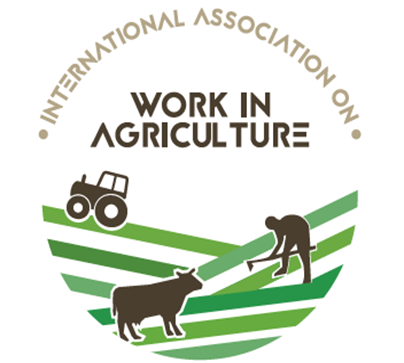 SAVE THE DATE !Transformations in food systems 
and agrifood value chains:How do work and employment 
come into play ?December 1st 2022. 1 pm - 4 pm CET (UTC +1)simultaneous translation into French, English, BR Portuguese and Spanishsimultaneous translation into French, English, BR Portuguese and SpanishTransformations in agrifood value chains and food systems, both in the North and in the South and in their North/South linkage, impact and address the dynamics of work and employment in agriculture and along the chain. Those transformations imply decisions about market, extrinsic and intrinsic value attributes, innovation and channel strategies (single or multi-channel), and the length and width of the chain (the number of stages – long or short chains; the number and density of horizontal / collective arrangements), among others. It includes, for example, new forms of production, technologies, logistics, labor processes and organizational relations and networks. It comprises the search for new markets (value adding), changes in network structure (network position), and new governance and organizational forms. Studies on food systems and value chain relates to work and employment issues in different ways. From a global approach, mainly related to social standards and decent work. From a local perspective, there are other work and employment issues. For instance, upgrading to organic and agroecological production affects and depends on work organization, job qualification, job satisfaction, etc. Upgrading towards higher-quality production may imply changes on work organization, gendered labor, job qualification, etc. The transformations in value chain and food systems and their connection to work and employment are beyond value chain governance and social standards.The International Association on Work in Agriculture (IAWA) proposes a webinar to share with you the knowledge and current research on the place of work and employment in value chains’ and food systems’ transformations. The idea is to move forward discussions on the theme, having following key question: how do strategies and mechanisms for value chain and food systems transformations address different work and employment issues?Starting with an overview of the thematic, from scientometric and conceptual points of view, the webinar will bring together experts to present their experience on the subject, from the North and the South, and different contexts and chain designs. The webinar will be held on December 1st 2022, from 1 pm to 4 pm CET (Central European Time), with simultaneous translation into French, English, BR Portuguese and Spanish. More information on www.workinagriculture.comRegistrationTransformations in agrifood value chains and food systems, both in the North and in the South and in their North/South linkage, impact and address the dynamics of work and employment in agriculture and along the chain. Those transformations imply decisions about market, extrinsic and intrinsic value attributes, innovation and channel strategies (single or multi-channel), and the length and width of the chain (the number of stages – long or short chains; the number and density of horizontal / collective arrangements), among others. It includes, for example, new forms of production, technologies, logistics, labor processes and organizational relations and networks. It comprises the search for new markets (value adding), changes in network structure (network position), and new governance and organizational forms. Studies on food systems and value chain relates to work and employment issues in different ways. From a global approach, mainly related to social standards and decent work. From a local perspective, there are other work and employment issues. For instance, upgrading to organic and agroecological production affects and depends on work organization, job qualification, job satisfaction, etc. Upgrading towards higher-quality production may imply changes on work organization, gendered labor, job qualification, etc. The transformations in value chain and food systems and their connection to work and employment are beyond value chain governance and social standards.The International Association on Work in Agriculture (IAWA) proposes a webinar to share with you the knowledge and current research on the place of work and employment in value chains’ and food systems’ transformations. The idea is to move forward discussions on the theme, having following key question: how do strategies and mechanisms for value chain and food systems transformations address different work and employment issues?Starting with an overview of the thematic, from scientometric and conceptual points of view, the webinar will bring together experts to present their experience on the subject, from the North and the South, and different contexts and chain designs. The webinar will be held on December 1st 2022, from 1 pm to 4 pm CET (Central European Time), with simultaneous translation into French, English, BR Portuguese and Spanish. More information on www.workinagriculture.comRegistrationThe IAWA - International Association on Work in Agriculture - brings together the research and development community studying agricultural work around the world, with the aim of crossing disciplinary and thematic entries. The aim is to understand, analyze and compare the realities of work and workers in agriculture and to reflect on the future of work.The IAWA - International Association on Work in Agriculture - brings together the research and development community studying agricultural work around the world, with the aim of crossing disciplinary and thematic entries. The aim is to understand, analyze and compare the realities of work and workers in agriculture and to reflect on the future of work.Les Webinaires de l’Association Internationale sur le travail en Agriculture _ IAWA 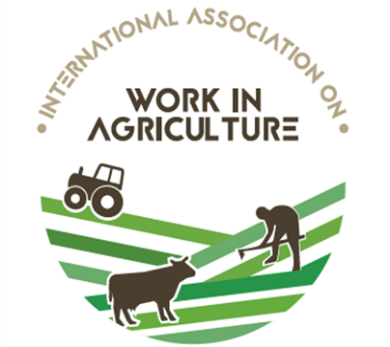 SAVE THE DATE !Transformations des systèmes alimentaires et des chaînes de valeur agroalimentaires :Comment le travail et l'emploi entrent-ils en jeu ?1er Décembre 2022. 1 pm - 4 pm CET Traduction simultanée en français, anglais, portugais brésilen et espagnol Traduction simultanée en français, anglais, portugais brésilen et espagnol Les transformations des chaînes de valeur agroalimentaires et des systèmes alimentaires, tant au Nord qu'au Sud et dans leur articulation Nord/Sud, ont un impact sur la dynamique du travail et de l'emploi dans l'agriculture et le long de la chaîne. Ces transformations impliquent des décisions concernant le marché, les attributs de valeur extrinsèque et intrinsèque, les stratégies d'innovation et de canal (simple ou multicanal), ainsi que la longueur et la largeur de la chaîne (le nombre d'étapes - chaînes longues ou courtes ; le nombre et la densité des arrangements horizontaux / collectifs), entre autres. Elle comprend, par exemple, de nouvelles formes de production, de technologies, de logistique, de processus de travail et de relations et réseaux organisationnels. Elle comprend la recherche de nouveaux marchés (valeur ajoutée), des changements dans la structure du réseau (position du réseau) et de nouvelles formes de gouvernance et d'organisation. Les études sur les systèmes alimentaires et la chaîne de valeur sont liées aux questions de travail et d'emploi de différentes manières. D'un point de vue global, elles sont principalement liées aux normes sociales et au travail décent. D'un point de vue local, il existe d'autres questions relatives au travail et à l'emploi. Par exemple, le passage à une production biologique et agroécologique affecte et dépend de l'organisation du travail, des qualifications professionnelles, de la satisfaction au travail, etc. L'évolution vers une production de meilleure qualité peut impliquer des changements dans l'organisation du travail, la répartition des tâches entre hommes et femmes, les qualifications professionnelles, etc. Les transformations de la chaîne de valeur et des systèmes alimentaires et leur lien avec le travail et l'emploi vont au-delà de la gouvernance de la chaîne de valeur et des normes sociales.L'Association internationale sur le travail en Agriculture (IAWA) propose un webinaire pour partager avec vous les connaissances et les recherches actuelles sur la place du travail et de l'emploi dans les transformations des chaînes de valeur et des systèmes alimentaires. L'idée est de faire avancer les discussions sur le thème, avec la question clé suivante : comment les stratégies et les mécanismes de transformation des chaînes de valeur et des systèmes alimentaires abordent-ils les différentes questions relatives au travail et à l'emploi ?En commençant par une vue d'ensemble de la thématique, d'un point de vue scientométrique et conceptuel, le webinaire réunira des experts qui présenteront leur expérience sur le sujet, du Nord et du Sud, ainsi que différents contextes et conceptions de chaînes. Le webinaire aura lieu le 1er décembre 2022, de 13h à 16h CET (Central European Time), avec une traduction simultanée en français, anglais, portugais BR et espagnol. Plus d'informations sur www.workinagriculture.comInscription Les transformations des chaînes de valeur agroalimentaires et des systèmes alimentaires, tant au Nord qu'au Sud et dans leur articulation Nord/Sud, ont un impact sur la dynamique du travail et de l'emploi dans l'agriculture et le long de la chaîne. Ces transformations impliquent des décisions concernant le marché, les attributs de valeur extrinsèque et intrinsèque, les stratégies d'innovation et de canal (simple ou multicanal), ainsi que la longueur et la largeur de la chaîne (le nombre d'étapes - chaînes longues ou courtes ; le nombre et la densité des arrangements horizontaux / collectifs), entre autres. Elle comprend, par exemple, de nouvelles formes de production, de technologies, de logistique, de processus de travail et de relations et réseaux organisationnels. Elle comprend la recherche de nouveaux marchés (valeur ajoutée), des changements dans la structure du réseau (position du réseau) et de nouvelles formes de gouvernance et d'organisation. Les études sur les systèmes alimentaires et la chaîne de valeur sont liées aux questions de travail et d'emploi de différentes manières. D'un point de vue global, elles sont principalement liées aux normes sociales et au travail décent. D'un point de vue local, il existe d'autres questions relatives au travail et à l'emploi. Par exemple, le passage à une production biologique et agroécologique affecte et dépend de l'organisation du travail, des qualifications professionnelles, de la satisfaction au travail, etc. L'évolution vers une production de meilleure qualité peut impliquer des changements dans l'organisation du travail, la répartition des tâches entre hommes et femmes, les qualifications professionnelles, etc. Les transformations de la chaîne de valeur et des systèmes alimentaires et leur lien avec le travail et l'emploi vont au-delà de la gouvernance de la chaîne de valeur et des normes sociales.L'Association internationale sur le travail en Agriculture (IAWA) propose un webinaire pour partager avec vous les connaissances et les recherches actuelles sur la place du travail et de l'emploi dans les transformations des chaînes de valeur et des systèmes alimentaires. L'idée est de faire avancer les discussions sur le thème, avec la question clé suivante : comment les stratégies et les mécanismes de transformation des chaînes de valeur et des systèmes alimentaires abordent-ils les différentes questions relatives au travail et à l'emploi ?En commençant par une vue d'ensemble de la thématique, d'un point de vue scientométrique et conceptuel, le webinaire réunira des experts qui présenteront leur expérience sur le sujet, du Nord et du Sud, ainsi que différents contextes et conceptions de chaînes. Le webinaire aura lieu le 1er décembre 2022, de 13h à 16h CET (Central European Time), avec une traduction simultanée en français, anglais, portugais BR et espagnol. Plus d'informations sur www.workinagriculture.comInscription IAWA - Association internationale sur le travail en agriculture - rassemble la communauté de recherche et de développement qui étudie le travail agricole dans le monde entier, en croisant les entrées disciplinaires et thématiques. L'objectif est de comprendre, d'analyser et de comparer les réalités du travail et des travailleurs en agriculture et de réfléchir à l'avenir du travail.IAWA - Association internationale sur le travail en agriculture - rassemble la communauté de recherche et de développement qui étudie le travail agricole dans le monde entier, en croisant les entrées disciplinaires et thématiques. L'objectif est de comprendre, d'analyser et de comparer les réalités du travail et des travailleurs en agriculture et de réfléchir à l'avenir du travail.International Association on Work in Agriculture’s Webinars Reserve a data! Transformações em cadeias de valor e sistemas agroalimentares: como o trabalho e o emprego entram no jogo?01 de dezembro de 2022 - 09h às 12h (horário de Brasília)As transformações em cadeias de valor e sistemas agroalimentares, tanto no Norte quando no Sul e nas relações Norte/Sul, impactam e direcionam a dinâmica de trabalho e emprego na agricultura e ao longo da cadeia. Essas transformações implicam decisões sobre mercado, valorização por atributos intrínsecos e extrínsecos, estratégias de inovação e de canais de comercialização (canal único ou multicanal), e a extensão e amplitude cadeia (número de etapas- cadeias longas ou canais curtos; o número e a densidade dos arranjos horizontais / coletivos), dentre outros. Isso envolve, por exemplo, novas formas de produção, tecnologia, logística, processos de trabalho, relações organizacionais e redes. Engloba a busca por novos mercados (agregação de valor), mudanças nas estruturas das redes (posicionamento na rede) e novas formas de governança e arranjos organizacionais. Estudos sobre cadeias de valor e sistemas agroalimentares se relacionam a questões de trabalho e emprego de diferentes maneiras. De uma perspectiva global, principalmente relacionado a normas sociais e trabalho decente. De uma visão local, há outros aspectos relativos a trabalho e emprego. Por exemplo, mudanças para produção orgânica ou agroecológica afetam e dependem de: organização do trabalho, qualificação da mão-de-obra, satisfação no trabalho, etc. Mudanças voltadas para a produção de alta qualidade implicam alterações na organização do trabalho, trabalho de gênero, qualificação da mão-de-obra. Assim, as transformações em cadeias de valor e sistemas agroalimentares e suas ligações com trabalho e emprego vão além da governança de cadeia e normas sociais. A Associação Internacional sobre Trabalho na Agricultura (IAWA) propõe um seminário online para compartilhar o conhecimento e as pesquisas recentes sobre o papel do trabalho e do emprego nas transformações em cadeias de valor e sistemas agroalimentares. A ideia é avançar nas discussões sobre o tema, a partir da seguinte pergunta central: como as estratégias e mecanismos para transformação de cadeias de valor e sistemas agroalimentares impactam e direcionam diferentes aspectos associados a trabalho e emprego? A partir um panorama inicial sobre a temática, dos pontos de vista conceitual e cienciométrico, o seminário reunirá especialistas para debater suas experiências no assunto, tanto do Norte quanto do Sul, em diferentes contextos e formatos de cadeias.O seminário online acontecerá em 01 de dezembro de 2022, das 09h00 às 12h00 (horário de Brasília), com tradução simultânea para o francês, inglês, português e espanhol. Informações adicionais no www.workinagriculture.com e registroAs transformações em cadeias de valor e sistemas agroalimentares, tanto no Norte quando no Sul e nas relações Norte/Sul, impactam e direcionam a dinâmica de trabalho e emprego na agricultura e ao longo da cadeia. Essas transformações implicam decisões sobre mercado, valorização por atributos intrínsecos e extrínsecos, estratégias de inovação e de canais de comercialização (canal único ou multicanal), e a extensão e amplitude cadeia (número de etapas- cadeias longas ou canais curtos; o número e a densidade dos arranjos horizontais / coletivos), dentre outros. Isso envolve, por exemplo, novas formas de produção, tecnologia, logística, processos de trabalho, relações organizacionais e redes. Engloba a busca por novos mercados (agregação de valor), mudanças nas estruturas das redes (posicionamento na rede) e novas formas de governança e arranjos organizacionais. Estudos sobre cadeias de valor e sistemas agroalimentares se relacionam a questões de trabalho e emprego de diferentes maneiras. De uma perspectiva global, principalmente relacionado a normas sociais e trabalho decente. De uma visão local, há outros aspectos relativos a trabalho e emprego. Por exemplo, mudanças para produção orgânica ou agroecológica afetam e dependem de: organização do trabalho, qualificação da mão-de-obra, satisfação no trabalho, etc. Mudanças voltadas para a produção de alta qualidade implicam alterações na organização do trabalho, trabalho de gênero, qualificação da mão-de-obra. Assim, as transformações em cadeias de valor e sistemas agroalimentares e suas ligações com trabalho e emprego vão além da governança de cadeia e normas sociais. A Associação Internacional sobre Trabalho na Agricultura (IAWA) propõe um seminário online para compartilhar o conhecimento e as pesquisas recentes sobre o papel do trabalho e do emprego nas transformações em cadeias de valor e sistemas agroalimentares. A ideia é avançar nas discussões sobre o tema, a partir da seguinte pergunta central: como as estratégias e mecanismos para transformação de cadeias de valor e sistemas agroalimentares impactam e direcionam diferentes aspectos associados a trabalho e emprego? A partir um panorama inicial sobre a temática, dos pontos de vista conceitual e cienciométrico, o seminário reunirá especialistas para debater suas experiências no assunto, tanto do Norte quanto do Sul, em diferentes contextos e formatos de cadeias.O seminário online acontecerá em 01 de dezembro de 2022, das 09h00 às 12h00 (horário de Brasília), com tradução simultânea para o francês, inglês, português e espanhol. Informações adicionais no www.workinagriculture.com e registroA IAWA - Associação Internacional sobre Trabalho na Agricultura – reúne a comunidade científica que estuda trabalho na agricultura ao redor do mundo, com o intuito de fazer dialogar com as disciplinas e diferentes temáticas. O propósito é entender, analisar e comparar realidades sobre trabalho e trabalhadores na agricultura e refletir sobre o futuro do trabalho.A IAWA - Associação Internacional sobre Trabalho na Agricultura – reúne a comunidade científica que estuda trabalho na agricultura ao redor do mundo, com o intuito de fazer dialogar com as disciplinas e diferentes temáticas. O propósito é entender, analisar e comparar realidades sobre trabalho e trabalhadores na agricultura e refletir sobre o futuro do trabalho.